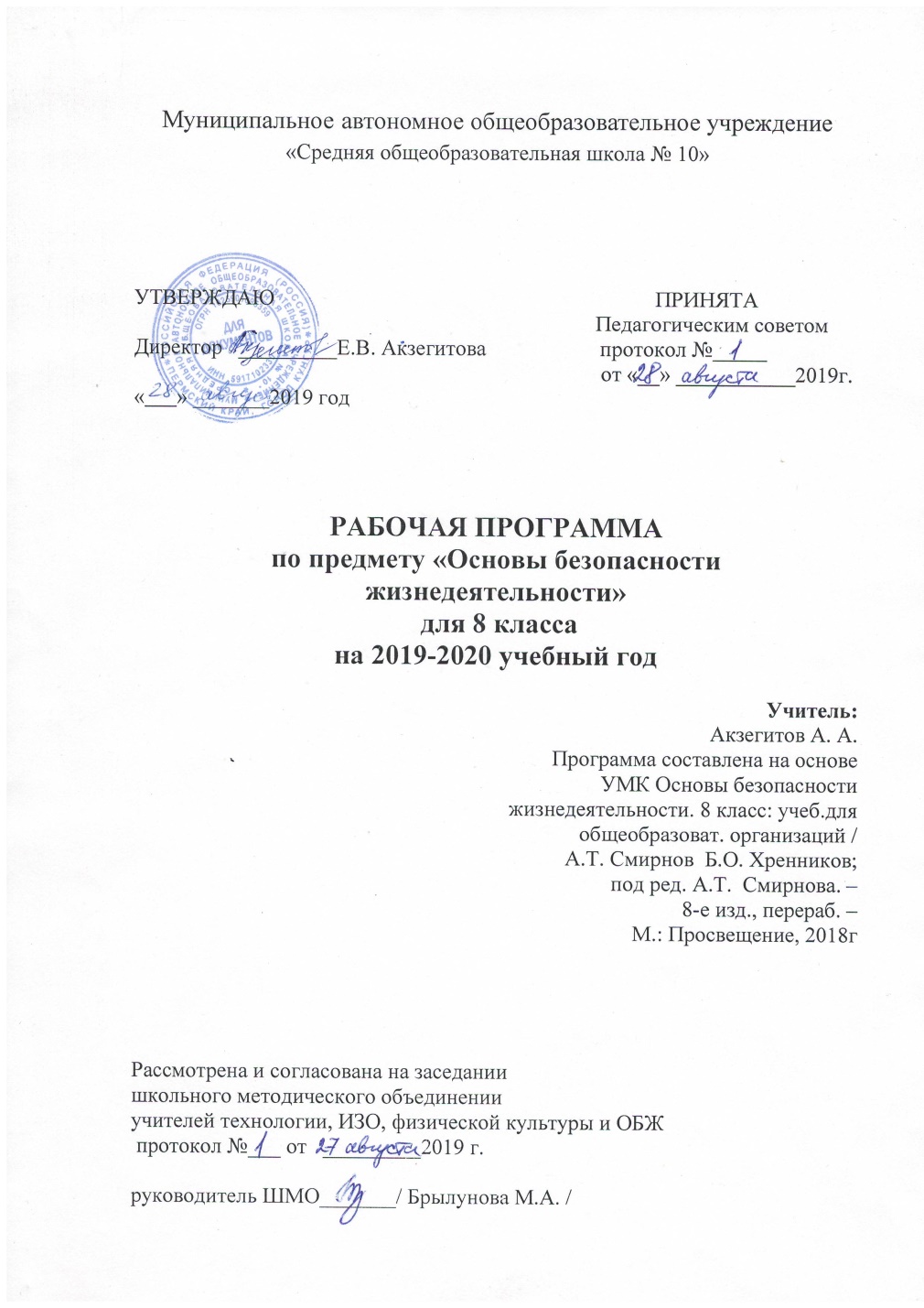 Пояснительная записка     Рабочая программа учебного курса «Основы безопасности жизнедеятельности» (далее – ОБЖ) для 8 класса составлена на основе:Приказа Министерства образования и науки РФ от 17. 18. 2010 г. № 1897 «Об утверждении федерального государственного стандарта основного общего образования» (с изменениями и дополнениями);Федеральный закон от 29.12.2012г. № 273 – ФЗ «Об образовании в Российской Федерации»;Примерной основной образовательной программе основного общего образования;Авторской образовательной программы под общей редакцией А.Т. Смирнова (программа по курсу «Основы безопасности жизнедеятельности» для 5-11 классов общеобразовательных учреждений, авторы А.Т. Смирнов, Б.О. Хренников, М.В. Маслов // Программы общеобразовательных учреждений. Основы безопасности жизнедеятельности.5-11 классы / под общей редакцией А.Т. Смирнова.- М.: Просвещение, 2011г.);Учебного плана МАОУ «СОШ № 10» на 2018-2019 учебный годПриказ Минорнауки России № 576 от 8 июня 2015 г. "О внесении изменений в федеральный перечень учебников, рекомендуемых к использованию при реализации имеющих государственную аккредитацию образовательных программ начального общего, основного общего, среднего общего образования, утвержденный приказом Министерства образования и науки Российской Федерации от 31 марта 2014 г. № 253"; В соответствии с учебным планом школы на 2018-2019  учебный год рабочая программа рассчитана на 34 часа в год (1 час в неделю).Учебно-методический комплекс:     Основы безопасности жизнедеятельности. 8 класс: учеб. для общеобразоват. организаций / А.Т. Смирнов  Б.О. Хренников; под ред. А.Т.  Смирнова. – 8-е изд., перераб. – М.: Просвещение, 2018 г2.    Программа по ОБЖ «Основы безопасности жизнедеятельности» для 5-9 классов общеобразовательных учреждений (Автор: Смирнов Анатолий Тихонович, Хренников Борис Олегович Редактор: Маслов М. В. Издательство: Просвещение, 2011 г) Цели и задачи учебного предмета:Курс «Основы безопасности жизнедеятельности» в основной общеобразовательной школе направлен на достижение следующих целей:освоение знанийо здоровом образе жизни; об опасных и чрезвычайных ситуациях и основах безопасного поведения при их возникновении;развитие качеств личности, необходимых для ведения здорового образа жизни, обеспечения безопасного поведения в опасных и чрезвычайных ситуациях;воспитание чувства ответственности за личную безопасность, ценностного отношения к своему здоровью и жизни;овладение умениямипредвидеть потенциальные опасности и правильно действовать в случае их наступления, использовать средства индивидуальной и коллективной защиты, оказывать первую медицинскую помощь.Планируемые результаты изучения предметаОсновы комплексной безопасности         Ученик   научиться:Квалифицировать и описывать потенциально опасные бытовые ситуации и объекты экономики, расположенные в районе проживания, чрезвычайные ситуации природного и техногенного характера, наиболее вероятные для региона проживания;Анализировать и характеризовать причины возникновения различных опасных ситуаций в повседневной жизни и их последствия, в том числе возможные причины и последствия пожаров, дорожно-транспортных происшествий (ДТП), загрязнение окружающей  природной среды, ЧС природного и техногенного характера;Выявить и характеризовать роль и влияние человеческого фактора в возникновении опасных ситуаций; обосновать необходимость повышения уровня культуры безопасности жизнедеятельности населения страны в современных условиях;Формировать модель личного безопасного поведения по соблюдению правил пожарной безопасности в повседневной жизни, по поведению на дорогах в качестве пешехода, пассажира или водителя велосипеда, по минимизации отрицательного влияния на здоровье неблагоприятной окружающей среды;Руководствоваться рекомендациями специалистов по безопасному поведению в условиях ЧС природного и техногенного характера.Ученик  получит возможность научиться:Систематизировать основные положения нормативно-правовых актов Российской Федерации в области безопасности и обосновывать их значение для обеспечения национальной безопасности России в современном мире;Раскрывать на примерах влияние последствий ЧС природного и техногенного характера на национальную безопасность Российской Федерации;Прогнозировать возможность возникновения опасных и чрезвычайных ситуаций по их характерным признакам;Характеризовать роль образования в системе формирования современного уровня культуры безопасности жизнедеятельности у населения страны;Проектировать план по повышению индивидуального уровня культуры безопасности жизнедеятельности для защищенности личных жизненно важных интересов от внешних и внутренних угроз.Защита населения Российской Федерации от чрезвычайных ситуацийУченик   научиться:Характеризовать в общих чертах организационные основы по защите населения РФ от ЧС мирного и военного времени;Характеризовать основные мероприятия, которые проводятся в РФ, по защите населения от ЧС мирного и военного времени;Анализировать систему мониторинга и прогнозирования чрезвычайных ситуаций и основные мероприятия, которые она в себя включает;Описывать основные задачи системы инженерных сооружений, которая существует в районе проживания для защиты населения от ЧС природного и техногенного характера;Описывать существующую систему оповещения населения при угрозе возникновения ЧС;Характеризовать эвакуацию населения как один из основных способов защиты населения от ЧС мирного и военного времени; различать виды эвакуаций; составлять перечень необходимых личных предметов на случай эвакуации;Моделировать свои действия по сигналам оповещения о ЧС в районе проживания при нахождении в школе, на улице, в общественном месте (театре, библиотеке и др.), дома.  Ученик  получит возможность научиться:Формулировать основные задачи, стоящие перед образовательным учреждением, по защите обучающихся и персонала от последствий ЧС мирного и военного времени;Подбирать материал и готовить занятие на тему «Основные задачи гражданской обороны по защите населения  от последствий ЧС мирного военного времени»;Различать инженерно-технические сооружения, которые используются в районе проживания для защиты населения от ЧС техногенного характера, классифицировать их по предназначению и защитным свойствам.Основы противодействия терроризму и экстремизму в РФ.Ученик   научиться:Негативно относиться к любым видам террористической и экстремистской деятельности;Характеризовать терроризм и экстремизм как социальное явление, представляющее серьёзную угрозу личности, обществу и национальной безопасности России;Воспитывать у себя личные убеждения и качества, которые способствуют формированию антитеррористического поведения и анти экстремистского мышления;Обосновывать значение культуры безопасности жизнедеятельности в противодействии идеологии терроризма и экстремизма.Ученик  получит возможность научиться:Формировать личные убеждения, способствующие профилактике вовлечения в террористическую деятельность;Формировать индивидуальные качества, способствующие противодействию экстремизму и терроризму;Основы здорового образа жизниУченик   научиться:Характеризовать здоровый образ жизни и его основные составляющие как индивидуальную систему поведения человека в повседневной жизни, обеспечивающую совершенствование его духовных и физических качеств; использовать знания о здоровье и здоровом образе жизни как средства физического совершенствования;Анализировать состояние личного здоровья и принимать меры по его сохранению, соблюдать нормы и правила здорового образа жизни для сохранения и укрепления личного здоровья;Систематизировать знания о репродуктивном здоровье, как единой составляющей здоровья личности и общества. Ученик  получит возможность научиться:Использовать здоровье сберегающие технологии (совокупность методов и процессов) для сохранения и укрепления индивидуального здоровья, в том числе его духовной, физической и социальной составляющих.Основы медицинских знанийУченик   научиться:Характеризовать различные повреждения и травмы, наиболее часто встречающиеся в быту, и их возможные последствия для здоровья;Характеризовать предназначение первой помощи пострадавшим; классифицировать средства, используемые при оказании первой помощи; соблюдать последовательность действий при оказании первой помощи при различных повреждениях, травмах, наиболее часто случающихся в быту; определять последовательность оказания первой помощи и различать её средства в конкретных ситуациях;Выполнять в паре/втроем приемы оказания само- и взаимопомощи.Ученик  получит возможность научиться:Готовить и проводить занятия по обучению правилам оказания само- и взаимопомощи при наиболее часто встречающихся в быту повреждениях и травмах.Требования к результатам обучения и воспитания Личностные:усвоение правил индивидуального и коллективного безопасного поведения в чрезвычайных ситуациях, угрожающих жизни и здоровью людей, правил поведения на транспорте и на дорогах;формирование понимания ценности здорового и безопасного образа жизни;усвоение гуманистических, демократических и традиционных ценностей многонационального российского общества; воспитание чувства ответственности и долга перед Родиной;формирование ответственного отношения к учению, готовности и способности, обучающихся к саморазвитию и самообразованию на основе мотивации к обучению и познанию, осознанному выбору и построению дальнейшей индивидуальной траектории образования на базе ориентировки в мире профессий и профессиональных интересов;формирование целостного мировоззрения, соответствующего современному уровню развития науки и общественной практике, учитывающего социальное, культурное, языковое, духовное многообразие современного мира;формирование готовности и способности вести диалог с другими людьми и достигать в нём взаимопонимания;освоение социальных норм, правил поведения, ролей и форм социальной жизни в группах и сообществах, включая взрослые и социальные сообщества;развитие правового мышления и компетентности в решении моральных проблем на основе личностного выбора, формирование нравственных чувств и нравственного поведения, осознанного и ответственного отношения к собственным поступкам;формирование коммуникативной компетентности в общении и сотрудничестве со сверстниками, старшими и младшими в процессе образовательной, общественно полезной, учебно-исследовательской, творческой и других видов деятельности;формирование основ экологической культуры на основе признания ценности жизни во всех её проявлениях и необходимости ответственного, бережного отношения к окружающей среде;осознание значения семьи в жизни человека и общества, принятие ценности семейной жизни, уважительное и заботливое отношение к членам своей семьи;формирование анти экстремистского мышления и антитеррористического поведения, потребностей соблюдать нормы здорового образа жизни, осознанно выполнять правила безопасности жизнедеятельности.Метапредметные:умение самостоятельно определять цели своего обучения, ставить и формулировать для себя новые задачи в учёбе и познавательной деятельности, развивать мотивы и интересы своей познавательной деятельности;умение самостоятельно планировать пути достижения целей защищённости, в том числе альтернативные осознанно выбирать наиболее эффективные способы решения учебных и познавательных задач;умение соотносить свои действия с планируемыми результатами курса, осуществлять контроль своей деятельности в процессе достижения результата, определять способы действий в опасных и чрезвычайных ситуациях в рамках  предложенных условий и требований, корректировать свои действия в соответствии с изменяющейся ситуацией;умение оценивать правильность выполнения учебной задачи в области безопасности жизнедеятельности, собственные возможности её решения;владение основами самоконтроля, самооценки, принятия решений и осуществления осознанного выбора в учебной и познавательной деятельности;умение определять понятия, создавать обобщения, устанавливать аналоги, классифицировать, самостоятельно выбирать основания и критерии (например, для классификации опасных и чрезвычайных ситуаций, видов террористической и  экстремистской деятельности), устанавливать причинно-следственные связи, строить логическое рассуждение, умозаключение (индуктивное, дедуктивное и по аналогии) и делать выводы;умение создавать, применять и преобразовывать знаки и символы, модели и схемы для решения учебных и познавательных задач; умение организовывать учебное сотрудничество и совместную деятельность с учителем и сверстниками; работать индивидуально и в группе: находить общее решение и разрешать конфликты на основе согласования позиций и учёта интересов; формулировать, аргументировать и отстаивать своё мнение;формирование и развитие компетентности в области использования информационно-коммуникационных технологий;освоение приёмов действий в опасных и чрезвычайных ситуациях природного, техногенного и социального характера, в том числе оказание первой помощи пострадавшим;формирование умений взаимодействовать с окружающими, выполнять различные социальные роли во время и при ликвидации последствий чрезвычайных ситуаций.Предметные:формирование современной культуры безопасности жизнедеятельности на основе понимания необходимости защиты личности, общества и государства посредством осознания значимости безопасного поведения в условиях чрезвычайных ситуаций природного, техногенного и социального характера;формирование убеждения в необходимости безопасного и здорового образа жизни;понимание личной и общественной значимости современной культуры безопасности жизнедеятельности;понимание роли государства и действующего законодательства в обеспечении национальной безопасности и защиты населения от опасных и чрезвычайных ситуаций природного, техногенного и социального характера, в том числе от экстремизма и терроризма;формирование установки на здоровый образ жизни, исключающий употребление алкоголя, наркотиков, курение и нанесение иного вреда здоровью;понимание необходимости  сохранения природы и окружающей среды для полноценной жизни человека;знание основных опасных и чрезвычайных ситуаций природного, техногенного и социального характера, включая экстремизм и терроризм, и их последствия для личности, общества и государства;знание и умение применять правила безопасного поведения в условиях опасных и чрезвычайных ситуаций;умение оказать первую помощь пострадавшим;умение предвидеть возникновение опасных ситуаций по характерным признакам их проявления, а также на основе информации, получаемой из различных источников;умение принимать обоснованные решения в конкретной опасной ситуации для минимизации последствий с учётом реально складывающейся обстановки и индивидуальных возможностей.Универсальные учебные действия (УУД)Регулятивные: целеполагание, планирование, самоконтроль, самооценка. Познавательные: рассуждать, сравнивать, сопоставлять, анализировать, обобщать, самостоятельно составлять алгоритм действий. Контроль и оценка процесса и результата действий, постановка и решение проблем. Выдвижение гипотез. Извлечение необходимой информации.Коммуникативные: умение с достаточной полнотой выражать свои мысли, формулировать свои затруднения, планирование учебного сотрудничества. Аргументация своего мнения и позиция в коммуникации.КАЛЕНДАРНО – ТЕМАТИЧЕСКОЕ ПЛАНИРОВАНИЕПО ОСНОВАМ БЕЗОПАСНОСТИ ЖИЗНЕДЕЯТЕЛЬНОСТИ8 класс	№ п/пТема урокаТип  урокаРешаемые проблемыПланируемые результаты (в соответствии с ФГОС)Планируемые результаты (в соответствии с ФГОС)Планируемые результаты (в соответствии с ФГОС)ДатаДата№ п/пТема урокаТип  урокаРешаемые проблемыПонятияПредметные результатыЛичностные результатыПожары в жилых и общественных зданиях, их причина и последствия. ВУСформировать представление о способах добывания огня древним человеком. Изучить наиболее распространённые причины пожаров в быту. Пожар.  Горение.  Причины возникновения пожара. Классификация. Статистика. Пожары в жилых и общественных зданиях, их возможные последствия. Исторические факты. Знать наиболее распространённые причины пожаров в быту.Формирование понимания ценности безопасного образа жизни.Профилактика пожаров в повседневной жизни и организация защиты населения.КУПознакомить с историческими фактами организации борьбы с пожарами в Древнем мире, в России. Изучить задачи Федеральной противопожарной службы.Условия возникновения пожара. Соблюдение мер пожарной безопасности в быту. Федеральная противопожарная служба.Её задачи. Книга «30 советов безопасности» Р. Виже.Знать задачи Федеральной противопожарной службы. Понимать значимость соблюдения правил пожарной безопасности.Формирование понимания ценности безопасного образа жизни.Права, обязанности и ответственность граждан в области пожарной безопасности. Обеспечение личной безопасности при пожарах.КУИзучить права и обязанности граждан в области пожарной безопасности. Формировать умение действовать при пожаре.Федеральный закон «О пожарной безопасности». Права и обязанности граждан в области пожарной безопасности. Обеспечение личной безопасности при пожарах: в квартире; в общественном месте; на даче.Знать правила безопасного поведения при пожаре: в квартире; в общественном месте; на даче. Уметь действовать при пожаре.Усвоение правил пожарной безопасности.Причины дорожно-транспортных происшествий и травматизма людей.КУИзучить причины дорожно-транспортных происшествий.Понятие – ДТП. Причины ДТП, травматизм. Правила безопасного поведения на дорогах пешеходов и пассажиров. Статистика. История развития автомобильного транспорта.Знать причины дорожно-транспортных происшествий.Формирование нравственного поведения, осознанного и ответственного отношения к собственным поступкам.Организация  дорожного движения, обязанности пешеходов и пассажиров.КУСформировать представление об организации дорожного движения. Формировать умение соблюдать правила дорожного движения.  Изучить обязанности пешеходов и пассажиров.Понятие - участник дорожного движения. Дорога.  Дорожная разметка. Дорожные знаки. Организация дорожного движения. Сигналы, подаваемые регулировщиком. Обязанности пешехода. Обязанности пассажира. Правила безопасного поведения на дороге велосипедиста и водителя мопеда.Знать обязанности пешехода и пассажира; сигналы, подаваемые регулировщиком. Уметь соблюдать правила дорожного движения.  Усвоение правил дорожного движения.Велосипедист – водитель транспортного средства.КУПознакомить с понятием – водитель; требованиями, предъявляемыми к техническому состоянию велосипеда. Изучить обязанности велосипедиста.Водитель. Общие обязанности водителя. Основные требования, предъявляемые к техническому состоянию велосипеда. Основные обязанности велосипедиста.Знать основные обязанности велосипедиста; требования, предъявляемые к техническому состоянию велосипеда. Уметь соблюдать правила дорожного движения.Усвоение правил дорожного движения.Безопасное поведение на водоемах в различных условиях.КУИзучить правила безопасного поведения на водоёмах в различных условиях. Формировать умение действовать при угрозе и во время наводнения. Водоемы. Правила безопасности при купании в оборудованных и необорудованных местах. Статистика. Правила безопасности при наводнении. Особенности состояние водоемов в различное время года. Безопасность на замёрзших водоёмах. Безопасность пассажиров морских и речных судов.Знать правила безопасного поведения на водоёмах в различных условиях. Уметь действовать при угрозе и во время наводнения. Уметь действовать, если провалились под лёд.Усвоение правил безопасного поведения на водоёмах в различных условиях.Безопасный отдых на водоёмах.КУСформировать представление о безопасном отдыхе на воде. Формировать умение действовать в различных опасных ситуациях на воде. Правила безопасного поведения на воде: если судорогой свело руки и ноги; если захватило течением; если попали в водоворот; при сильном волнении; с большим количеством водорослей.  Водные походы и обеспечение безопасности на воде. Возможные аварийные ситуации в водном походе. Знать правила безопасного поведения на воде: если судорогой свело руки и ноги; если захватило течением; если попали в водоворот; при сильном волнении; с большим количеством водорослей.  Уметь действовать в различных опасных ситуациях на воде.Усвоение правил безопасного поведения на водоёмах.Оказание помощи терпящим бедствие на воде.КУИзучить способы транспортировки пострадавшего. Несчастные случаи на воде. Освобождение от захватов. Способы транспортировки пострадавшего: буксировка за голову; с захватом под мышками; с захватом под руку; с захватом выше локтей; с захватом за волосы или воротник. Буксировка при оказании помощи уставшему пловцу.Знать способы транспортировки пострадавшего: буксировка за голову; с захватом под мышками; с захватом под руку; с захватом выше локтей; с захватом за волосы или воротник.Усвоение способов транспортировки пострадавшего.Загрязнение окружающей природной среды и здоровье человека.КУСформировать представление о влиянии окружающей среды на здоровье человека. Изучить основные источники загрязнения атмосферы, почвы и вод.Экология и экологическая система; экологический кризис. Значение взаимоотношений человека и биосферы. Биосфера. Загрязнение окружающей природной среды. Основные объекты, влияющие на загрязнение биосферы, атмосферы, литосферы.Понятие о ПДК загрязняющих веществ. Сведения об уровнях загрязнения регионов России.Знать основные источники загрязнения атмосферы, почвы и вод. Уметь противодействовать воздействию неблагоприятных факторов окружающей среды.Формирование необходимости ответственного, бережного отношения к окружающей среде.Правила безопасного поведения при неблагоприятной экологической обстановке.КУИзучить способы усиления возможностей организма противостоять воздействию неблагоприятных факторов окружающей среды.Мутагенез. Мероприятия, проводимые по защите здоровья населения в местах с неблагоприятной экологической обстановкой. Способы усиления возможностей организма противостоять воздействию неблагоприятных факторов окружающей среды.Знать способы усиления возможностей организма противостоять воздействию неблагоприятных факторов окружающей среды.Формирование понимания ценности безопасного образа жизни.Классификация чрезвычайных ситуаций техногенного характера.КУИзучить  классификацию чрезвычайных ситуаций техногенного характера; критерии ЧС техногенного характера по масштабу их распространения и тяжести последствий.Общие понятия о Ч.С. техногенного характера по типам и видам их возникновения. Потенциально опасные объекты экономики.Знать термины: авария, катастрофа, чрезвычайная ситуация; объекты экономики, возникновение на которых производственных аварий может привести к возникновению ЧС техногенного характера.Формирование понимания ценности безопасного образа жизни.Аварии на радиационно опасных объектах и их возможные последствия.КУПознакомить с понятиями: ионизирующее излучение, радиационно опасный объект, радиоактивное загрязнение окружающей среды, лучевая болезнь.Радиоактивность, радиационно опасные объекты, ионизирующее излучение, РОО. Аварии на радиационно опасных объектах. Причина их возникновения и возможные последствия. МАГАТЭ. Шкала классификации тяжести аварий на АЭС. Лучевая болезнь; последствия однократного общего облучения.Знать радиационно опасные объекты; понятие – лучевая болезнь; последствия однократного общего облучения.Формирование целостного мировоззрения, соответствующего современному уровню развития науки.Обеспечение радиационной безопасности населения.КУФормировать умение действовать при радиационных авариях. Изучить рекомендации по правилам безопасного поведения населения, проживающего в непосредственной близости от радиационно опасных объектах.Основные поражающие факторы при авариях.Правила поведения населения при радиоактивных авариях.Основные способы оповещения, мероприятия для подготовки к эвакуации, рекомендации при проживании в загрязненной зоне.Знать основные способы защиты населения от последствий радиационных аварий.Уметь действовать при радиационных авариях.Усвоение правил безопасного поведения при угрозе и во время возникновения радиационной аварии.Аварии на химически опасных объектах и их возможные последствия.КУПознакомить с понятиями: аварийно химически опасные вещества, химически опасный объект, химическая авария. Изучить классификацию АХОВ по характеру воздействия на человека.Понятия: аварийно -химически опасные вещества и ХОО (химически –опасные объекты). Классификация АХОВ по характеру воздействия на человека.Последствия и причины аварий на ХОО, зона химического заражения. Поражающие факторы ХОО.Знать классификацию АХОВ по характеру воздействия на человека.Усвоение правил безопасного поведения при угрозе и во время возникновения химической аварии.Обеспечение химической защиты населения.КУСформировать представление об обеспечении химической защиты населения. Изучить средства индивидуальной защиты органов дыхания, кожи, правила их использования.Основные правила поведения при авариях на ХОО. Обеспечение химической защиты населения. Средства индивидуальной защиты органов дыхания, кожи.Знать средства индивидуальной защиты органов дыхания, кожи. Уметь их использовать.Усвоение правил безопасного поведения при угрозе и во время возникновения химической аварии.Пожары и взрывы на взрыво-пожароопасных объектах экономики и их возможные последствия.КУИзучить причины пожаров и взрывов на объектах экономики и их возможные последствия.Пожары и взрывы на взрывопожароопасных объектах экономики и их возможные последствия. Причины взрывов. Признаки взрывоопасных объектов. Взрыв;  взрывоопасный объект.Называть последствияпожаров и взрывов, приводить примеры предприятий, относящихся к взрывопожароопасным объектам.Усвоение правил безопасного поведения при пожарах и взрывах.Обеспечение защиты населения от последствий аварий на взрыво-пожароопасных объектах.КУФормировать умение действовать при угрозе и во время возникновения пожара и взрыва.Основные причины возникновения пожаров и взрывов. Действия при внезапном обрушении здания. Правила поведения в завале. Предельное количество опасных веществ, определяющих обязательность разработки декларации промышленной безопасности. Уметь действовать при внезапном обрушении здания; в завале.Усвоение правил безопасного поведения при угрозе и во время возникновения пожаров и взрывов.Аварии на гидротехнических сооружениях и их последствия.КУПознакомить с понятиями: гидродинамическая авария, гидротехническое сооружение, бьеф. Формировать умение действовать при угрозе и во время возникновения наводнения. Гидродинамическая аварии, классификация гидродинамических сооружений. Причины, вызывающие гидродинамические аварии. Последствия.Знать и уметь действовать при  угрозе затопления и в случае катастрофического затопления.Усвоение правил безопасного поведения при угрозе и во время возникновения наводнения.Обеспечение защиты населения от последствий аварий на гидротехнических сооружениях. КУИзучить правила безопасного поведения при угрозе и во время возникновения наводнения.Меры предосторожности, которые необходимо соблюдать при возвращении в затопленное жилище. Возможные первичные и вторичные последствия гидродинамических аварий.Знать и уметь действовать при  угрозе затопления и в случае катастрофического затопления.Усвоение правил безопасного поведения при угрозе и во время возникновения наводнения.Организация оповещения населения о ЧС техногенного характера.КУСформировать представление об организации оповещения населения. Изучить способы  оповещения.Способы оповещения населения о ЧС техногенного характера. Единая государственная система предупреждения и ликвидации ЧС. Федеральная; региональная; территориальная;  локальная системы  оповещения.Знать способы оповещения. Уметь действовать по сигналу «Внимание, всем!».Формирование понимания ценности безопасного образа жизни.Эвакуация населения.КУСформировать представление об организации эвакуации населения. Изучить способы эвакуации населения.Эвакуация. Виды эвакуации:по видам опасности; по способам эвакуации; по удалённости безопасного района; по длительности проведения; по времени начала проведения.Знать виды эвакуации. Уметь действовать по сигналу «Внимание, всем!».Усвоение правил поведения по сигналу «Внимание, всем!».Мероприятия по инженерной защите населения от ЧС техногенного характера.КУПознакомить с мероприятиями по инженерной защите населения от ЧС техногенного характера. Изучить правила поведения в защитных сооружениях.Мероприятияпо инженерной защите населения от ЧС техногенного характера. Защитные сооружения гражданской обороны. План убежища. ПРУ.  Обеспечение и снабжение убежищ. Классификация убежищ: по защитным свойствам; по вместимости; по месту расположения; по времени возведения. Правила поведения в защитных сооружениях.Знать классификацию убежищ. Соблюдать правила поведения в защитных сооружениях.Формирование целостного мировоззрения, соответствующего современному уровню развития науки.Здоровье как основная ценность человека.КУДать определение – здоровье.Изучить показатели здоровья.Здоровье. Общие понятия о здоровье как основной ценности человека. Объективные, субъективные, «количество здоровья» показатели.Знать определение – здоровье.Формирование понимания ценности безопасного образа жизни.Индивидуальное здоровье, его физическое, духовное и социальное благополучие.КУРазвивать умения вести здоровый образ жизни.Изучить факторы, оказывающие влияние на здоровье человека.Индивидуальное здоровье, его физическая, духовная и социальная сущность. Факторы, оказывающие влияние на здоровье человека. Знать факторы, оказывающие влияние на здоровье человека.Формирование понимания ценности безопасного образа жизни.Репродуктивное здоровье -  составная  часть здоровья человека и общества.КУСформировать представление о значении репродуктивного здоровья.Репродуктивное здоровье -  составная  часть здоровья человека и общества.Знать определение – репродуктивное здоровье.Формирование понимания ценности безопасного образа жизни.Здоровый образ жизни как необходимое условие сохранения и укрепления здоровья человека и общества.КУИзучить факторы, которые положительно влияют на здоровье человека; жизненные ориентиры, способствующие формированию здорового образа жизни.Факторы, положительно влияющие  на здоровье человека; жизненные ориентиры, способствующие формированию здорового образа жизни.Знать факторы, положительно влияющие на здоровье человека; жизненные ориентиры, способствующие формированию здорового образа жизни. Вести здоровый образ жизни.Формирование понимания ценности безопасного образа жизни.Здоровый образ жизни  и профилактика основных неинфекционных  заболеваний.КУИзучить основные неинфекционные заболевания;  причины их возникновения и профилактика.Основные неинфекционные заболевания;  причины их возникновения и профилактика.Знать основные неинфекционные заболевания;  причины их возникновения и профилактика.Формирование понимания ценности безопасного образа жизни.Вредные привычки и их влияние на здоровье.КУПродолжить формировать понимание о  пагубном воздействии наркотиков и других психоактивных веществ на здоровье человека.Наркомания; алкоголизм; курение. Влияние вредных привычек на здоровый образ жизни.Уметь сказать «нет» вредным привычкам.Формирование нравственных чувств и нравственного поведения, осознанного и ответственного отношения к собственным поступкам.Профилактика вредных привычек.КУФормировать здоровый образ жизни.Наркотики и психоактивные вещества. Влияние наркотиков и психоактивных веществ на здоровье человека. Уголовная ответственность за употребление, хранение и распространение наркотиков и психоактивных веществ. Знать о пагубном влиянии наркотиков и психоактивных веществ на здоровье человека.Формирование нравственных чувств и нравственного поведения, осознанного и ответственного отношения к собственным поступкам.Здоровый образ жизни и безопасность жизнедеятельности.КУОбобщить знания по пройденным темам.Общая культура в области безопасности жизнедеятельности.Уметь обеспечивать личную безопасность в повседневной жизни.Формирование понимания ценности безопасного образа жизни.Первая помощь пострадавшим и ее значение (практическое занятие).КУИзучить правила оказания первой помощи пострадавшим при: кровотечении, переломе, лучевой болезни; правила наложения повязок на верхние и нижние конечности, грудь, голову. Правила оказания первой помощи пострадавшим при: кровотечении, переломе; правила наложения повязок на верхние и нижние конечности, грудь, голову. Средства оказания первой медицинской помощи при травмах. Аптечка АИ – 2. Содержание; правила использования.Знать правила оказания первой помощи пострадавшим при: кровотечении, переломе; правила наложения повязок на верхние и нижние конечности, грудь, голову. Уметь оказывать первую помощь. Усвоение правил оказания первой помощи при кровотечении, переломе.Первая медицинская помощь при отравлении АХОВ (практическое занятие).КУИзучить правила оказания первой помощи при отравлении АХОВ.Правила оказания ПМП при отравлении угарным газом, хлором и аммиаком. Основные правила оказания ПМП, признаки жизни, признаки смерти.Знать правила оказания первой помощи при отравлении АХОВ.Усвоение правил оказания первой помощи при отравлении АХОВ.Первая медицинская помощь при травмах (практическое занятие).КУФормировать умение оказывать первую помощь при переломе, вывихе, растяжении связок.Перелом; вывихи; растяжения связок. Правила оказания первой помощи.Уметь оказывать первую помощь при переломе, вывихе, растяжении связок.Усвоение правил оказания первой помощи при переломе, вывихе, растяжении связок.Первая медицинская помощь при утоплении (практическое занятие).ОУФормировать умение оказывать первую помощь при утоплении.Признаки появления отека легких, признаки синего утопления. Средства  оказания первой медицинской помощи при утоплении.Знать правила оказания первой помощи при утоплении. Уметь оказывать первую помощь при утоплении.Усвоение правил оказания первой помощи при утоплении.